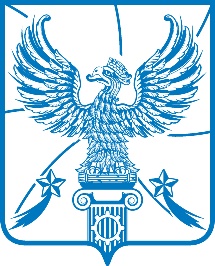 СОВЕТ ДЕПУТАТОВМУНИЦИПАЛЬНОГО ОБРАЗОВАНИЯГОРОДСКОЙ ОКРУГ ЛЮБЕРЦЫ
МОСКОВСКОЙ ОБЛАСТИРЕШЕНИЕ       02.08.2023									  № 86/13г. ЛюберцыО внесении изменений в  Положение о присвоении, изменении, аннулировании адресов объектов недвижимости, расположенных на территории городского округа Люберцы Московской областиВ соответствии с Федеральным законом от 06.10.2003 № 131-ФЗ                          «Об общих принципах организации местного самоуправления в Российской Федерации», Уставом городского округа Люберцы Московской области, Совет депутатов городского округа Люберцы решил:1. Внести изменение в Положение о присвоении, изменении, аннулировании адресов объектов недвижимости, расположенных на территории городского округа Люберцы Московской области, утвержденное Решением Совета депутатов городского округа Люберцы от 11.05.2017 № 40/5 (далее - Положение), изложив раздел 7 «Порядок установления мемориальных досок и других памятных знаков» Положения в новой редакции:«7.1. Установка мемориальных досок и других памятных знаков является одной из форм увековечения памяти выдающихся личностей, а также исторических событий, происшедших на территории городского округа Люберцы.Памятный знак - локальное тематическое произведение с ограниченной сферой восприятия, посвященное увековечению события или лица: стела, обелиск и другие архитектурные формы.Мемориальная доска - архитектурно-скульптурное произведение малой формы, предназначенное для установки на фасадах зданий с целью адресного увековечения памяти выдающихся личностей и исторических событий.В случае если событие либо жизнь и деятельность выдающейся личности были связаны со зданиями общественного назначения (образовательные учреждения, предприятия, учреждения культуры и др.), памятные знаки, мемориальные доски могут устанавливаться в помещениях указанных зданий.Основаниями для принятия решений об увековечении памяти являются:- значимость события в истории городского округа Люберцы;- наличие официально признанных достижений в государственной, общественной, политической, военной, производственной и хозяйственной деятельности, в науке, технике, литературе, искусстве, культуре и спорте, за особый вклад личности в определенную сферу деятельности, принесший долговременную пользу Отечеству, проявление особого героизма, мужества, смелости, отваги.7.2. Вопросы увековечения памяти выдающихся событий и личностей рассматривает глава городского округа Люберцы.Перечень документов, представляемых главе городского округа Люберцы:- ходатайство с обоснованием установки мемориальной доски (памятного знака);- историческая или историко-биографическая справка;- копии документов, подтверждающих достоверность события или заслуги увековечиваемого лица;- предложение по тексту надписи на мемориальной доске (памятном знаке);- письменное согласие собственника  (владельца) здания (строения, сооружения), собственников многоквартирного дома, на котором предполагается установить мемориальную доску (памятный знак).- обоснование выбора места установки мемориальной доски (памятного знака) памятного знака (при необходимости представление фотографии предполагаемого места);- письменное обязательство ходатайствующей стороны о финансировании работ по проектированию, установке, содержанию и обеспечению торжественного открытия мемориальной доски (памятного знака).В результате рассмотрения ходатайства Глава городского округа Люберцы принимает одно из следующих решений:- принять постановление об установке мемориальной доски (памятного знака);- рекомендовать ходатайствующей организации увековечить память события или деятеля в других формах;- отклонить ходатайство, направить обратившейся организации мотивированный отказ.7.3. Мемориальные доски (памятные знаки) устанавливаются не ранее чем через 3 месяц после смерти лица, память которого увековечивается.В память о выдающейся личности в пределах городского округа Люберцы может быть установлена только одна мемориальная доска (памятный знак) - по бывшему месту жительства, учебы или работы.Установка мемориальных досок (памятных знаков) осуществляется за счет собственных и (или) привлеченных средств, предоставляемых ходатайствующими юридическими и/или физическими лицами.Мемориальные доски могут устанавливаться за счет бюджетных средств городского округа Люберцы на основании постановления администрации городского округа Люберцы.После установки мемориальная доска является неотъемлемым художественно-архитектурным элементом здания.После установки мемориальных досок (памятных знаков) администрация городского округа Люберцы:- принимает их от ходатайствующих юридических и/или физических лиц на свой баланс и обеспечивает сохранение и текущее содержание мемориальных досок (памятных знаков);- осуществляет контроль над их состоянием и организует реставрацию в порядке, установленном для памятников и монументов».2. Опубликовать настоящее Решение в средствах массовой информации.3. Контроль за исполнением настоящего Решения возложить на постоянную депутатскую комиссию по нормотворчеству и организации депутатской деятельности, вопросам безопасности, законности и правопорядка, ГО и ЧС, взаимодействия со СМИ  (Савялов Р.В.).Глава городского округа                                                                            В.М. ВолковПредседатель Совета депутатов   				                        В.П. Ружицкий